Refer to the Handbook and application instructions for the Part 70 Manufacturing General Permit for form instructions.If you already hold a permit, include a copy of the AQ SI details report labeled “Emission Units 1,” showing any necessary edits and with all missing (“null”) information filled in. Additional degreasers can be added below.Remember that if you use trichloroethylene (TCE), you must cease to use and emit emissions of TCE six months after the Part 70 Manufacturing General Permit is issued or apply for a different permit.1)	Fill in a column in the table below for each degreaser. Form MG-05F Emission Source Association must also be submitted whenever this form is required.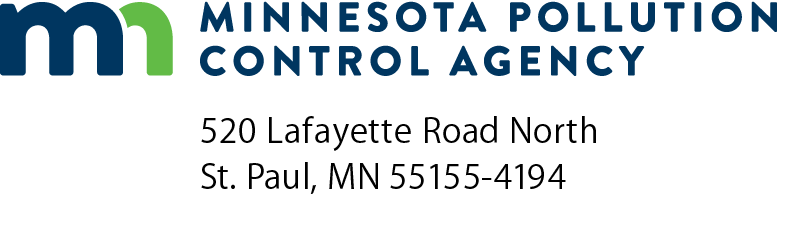 MG-05B9Part 70 Manufacturing General Permit emission unit information for cleaning machines (degreasers)Air Quality Permit ProgramDoc Type: Permit Applicationa)	AQ Facility ID number:a)	AQ Facility ID number:b)  Agency Interest ID number:c)	Facility name:1a) Emission Unit ID number1b) Emission unit type Degreaser Cleaning Equipment Degreaser Cleaning Equipment Degreaser Cleaning Equipment Degreaser Cleaning Equipment1c) Emission unit operator’s description1d) Manufacturer1e) Model number1f) Max design capacity      Units:      /       Units:      /       Units:      /       Units:      / 1g) Commence construction date (mm/dd/yyyy) to be determined to be determined to be determined to be determined1h) Initial startup date (mm/dd/yyyy) to be determined to be determined to be determined to be determined1i) Modification or reconstructed date (mm/dd/yyyy)1j) Firing methodNANANANA1k) Engine useNANANANA1l) Engine displacementNA NA NA NA 1m) SIC code1n) Status1o) Removal date (mm/dd/yyyy)